« Разгадайте кроссворд»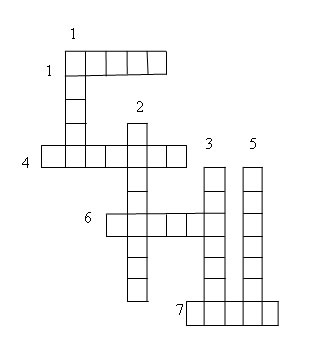 По горизонтали:1. Загородная автомобильная дорога. 4. Дом чудесный - бегунокНа своей восьмерке ног.День-деньской в дороге:Бегает аллейкойПо стальным двум змейкам. 6. Мчит от самого порогаК городам другим ... 7.Если будем торопиться,Очень нам оно сгодится.Знак зеленый загоритсяЗначит, можно нам садиться.По вертикали:1. Водитель наземного транспорта. 2. Фонарь с красными, зелеными и желтыми стеклами для регулирования движения на улицах и дорогах. 3. Законы дорожного движения. 5. Многоместный наземный вид транспорта для перевозки пассажиров.Ответы: По горизонтали: 1. Шоссе. 4. Трамвай. 6. Дорога 7. Такси. По вертикали: 1. Шофер. 2. Светофор. 3. Правила. 5. Автобус.